Муниципальное казенное дошкольное 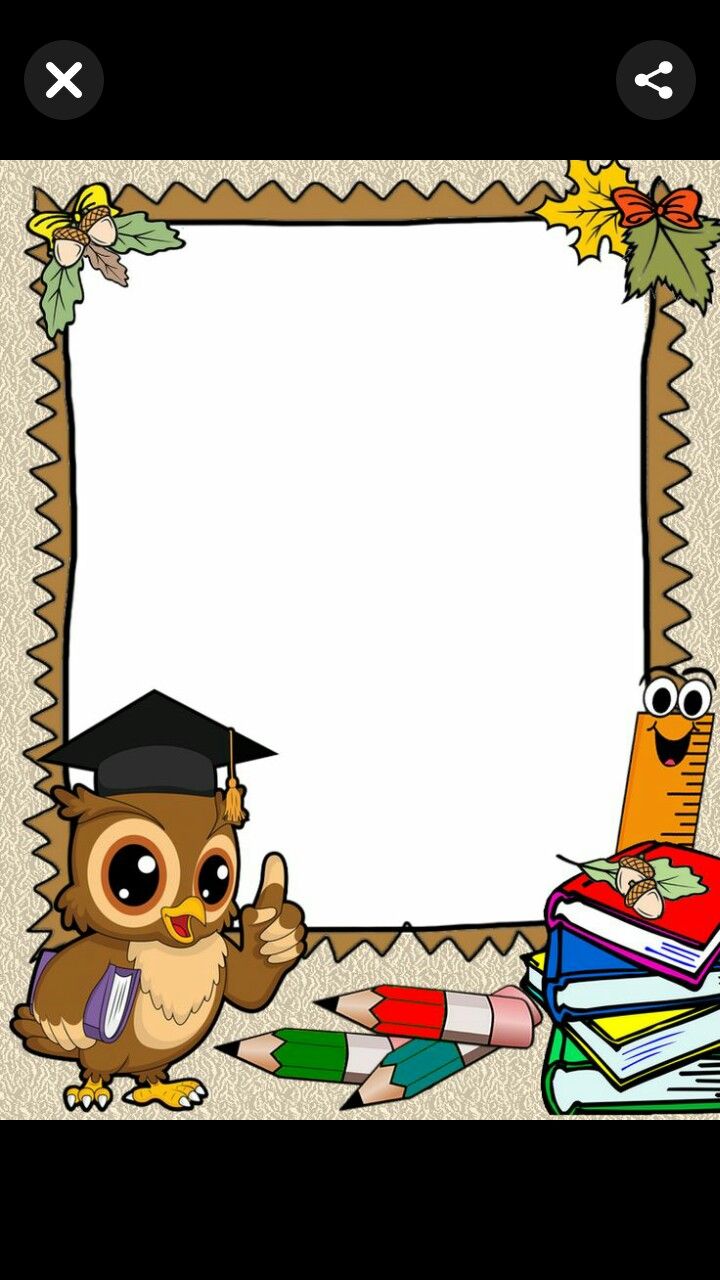 образовательное учреждениедетский сад №3«Ромашка»                                               Отчетстаршего воспитателяо педагогической работев 2019-2020 учебном году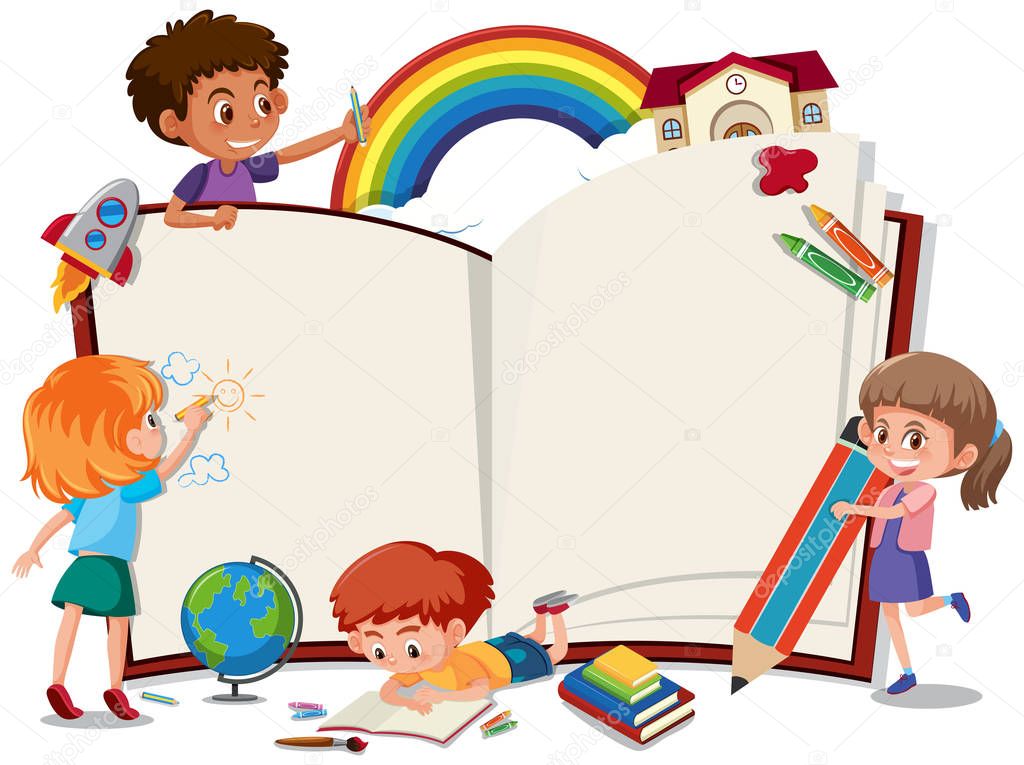                                   Старший воспитатель: Омаева Г. К..                                   г. Южно – Сухокумск  2020 г.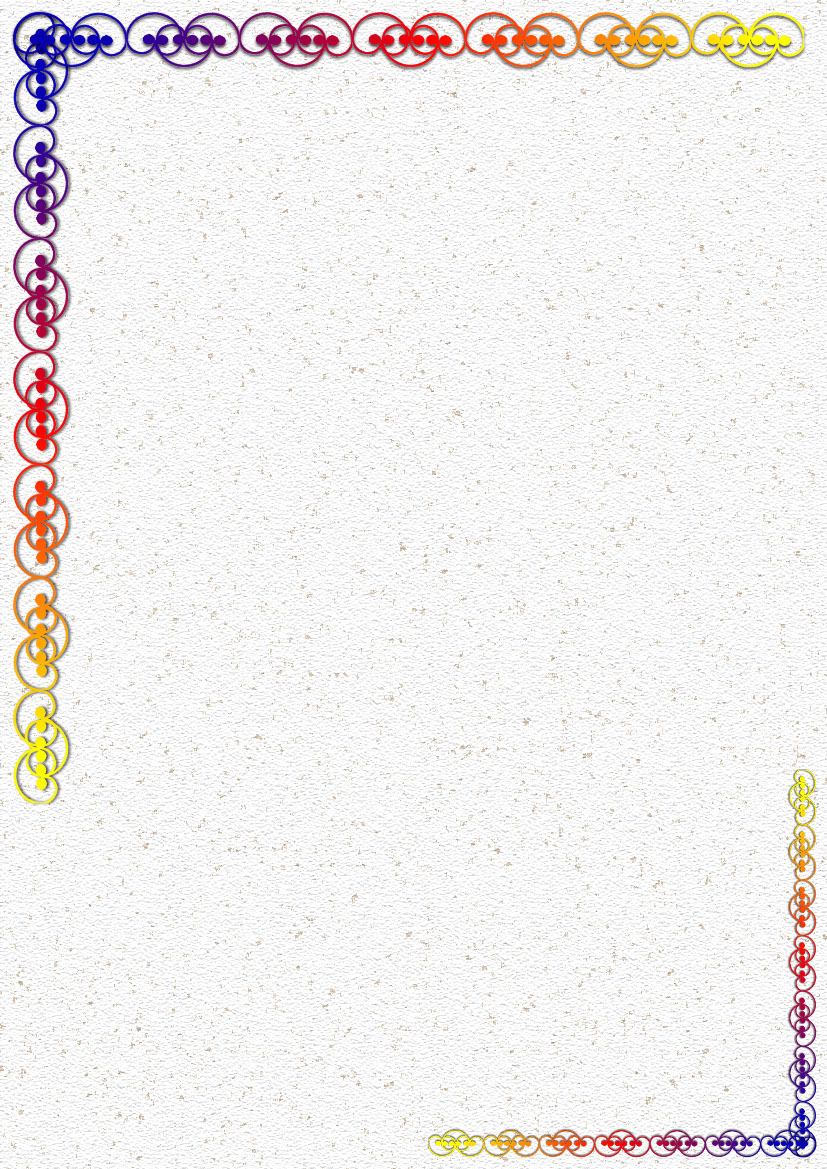 В 2019-2020 учебном году в ДОУ работало - на момент окончания учебного года 16 педагогов из них - 14 воспитателей, 1 специалист, 1 старший воспитатель.Работа педагогического коллектива МКДОУ  д/с №3 «Ромашка» в 2019-2020 учебном году была направлена на решение следующей цели:создание условий для всестороннего формирования личности ребенка дошкольного детства с учетом его зоны ближайшего развития, индивидуальных возможностей и способностей в соответствии с Федеральным государственным образовательным стандартом.В  текущем году воспитанники МКДОУ д/с №3 «Ромашка» развивались согласно возрастным нормам, изучали программный материал, по результатам мониторинга видна положительная динамика по всем направлениям развития. Все дети хорошо адаптировались к условиям ДОУ.Работа в группах проводилась исходя из основных годовых задач и в соответствии с годовым планом работы МКДОУ на 2019 -2020 учебный год.Перед коллективом были поставлены следующие задачи:1.Повышать уровень качества подготовки воспитанников.2.Совершенствовать ППРС3.Повышать квалификацию и профессиональное мастерство педагогов.4.Продолжать работу по экологическому воспитанию дошкольников.Сведения об администрации учрежденияЗаведующий: Баговдинова  З.Г.Старший воспитатель: Омаева Г.К.Зам.по хозяйственной части Сулейманова Р.Р.Старшая медсестра: Махмудиева З. А ..     Общие сведения об организации деятельности учрежденияРежим работы учреждения: пятидневка,Структура образовательного учреждения  В настоящее время функционирует 6 группПредметно-развивающая среда МКДОУ соответствует санитарно- гигиеническим требованиям и обеспечивает:- физкультурно - оздоровительную работу с детьми;- художественно - эстетическое развитие;- социально - личностное развитие детей;- познавательно-речевое развитие. ДОУ педагогическими кадрами обеспечено:В течение года строго соблюдался режим дня и все санитарно – гигиенические требования к пребыванию детей в детском учреждении. Согласно плану проводились медицинское обследование, педагогический мониторинг воспитанников.С детьми систематически проводилась организованная образовательная деятельность в соответствии с  общеобразовательной программой «От рождения до школы», реализуемой в ДОУ, и утвержденным регламентом непосредственно образовательной деятельности. Поставленные цели достигнуты в процессе осуществления разнообразных видов деятельности: игровой, коммуникативной, трудовой, познавательно –исследовательской, продуктивной, музыкальной, чтения художественной литературы, творческой. Все виды деятельности представляют основные направления развития детей: физическое, социально- коммуникативное, познавательное, речевое, художественно – эстетическое.В 2019 – 2020 учебном году в методической работе ДОУ использовались следующие формы:педагогические советысамообразованиеметодические консультациикруглый столадминистративные совещаниямастер классы Высшей формой коллективной методической работы является педагогический совет. В 2019-2020 году было проведено  два тематических педсовета и  два организационных:Педсовет № 1   На первом установочном педсовете был принят годовой план работы на учебный год, годовой календарный график, образовательная программа дошкольного образования, режим дня, график повышения квалификации педагогических работников, график аттестации педагогов.Педсовет № 2«Здоровье детей на основе обеспечения физического и эмоционального благополучия. Приобщение дошкольников и их родителей к здоровому образу жизни»Педсовет №3 «Метод проектов как средство разработки и внедрения педагогических инноваций в образовательный процесс»Педсовет №4  Четвёртый итоговый педсовет. Анализ работы ДОУ за учебный год.Заключительный педсовет в мае 2020 года, не состоялся Период вынужденной домашней самоизоляции в целях сохранения здоровья и жизни детей и взрослых. Воспитателями и специалистами были представлены отчёты о проделанной работе  за учебный год.С 30 марта в стране был объявлен карантин. Причиной этому послужил коронавирус COVID – 19. И для того чтобы остановить эту пандемию, нам всем пришлось находиться дома на самоизоляции. Дошкольные учреждения были закрыты. Но это не означало, что руководство и воспитатели должны были сидеть дома сложа руки. Мы продолжили свою работу в дистанционном режиме. Совместно с родителями мы смогли подготовить презентации по календарным тематическим праздникам и принять участие в международных конкурсах.Были подведены итоги работы за 2019-2020 учебный год по самообразованию.  Каждый педагог предоставил отчет о  своей работе, проведены консультации. У каждого педагога тема была выбрана интересная как для педагога, так и для детей, в соответствии с приоритетным направлением работы ДОУ. Многие педагоги подошли к презентации своего самообразования творчески.Хочется отметить, что в ДОУ велась непрерывная работа по правилам безопасности.  В каждой группе проводились занятия по пожарной безопасности, по профилактике дорожно-транспортного травматизма, «Пожарная часть»Цель: Продолжать знакомить детей с опасной и интересной профессией пожарного. Формирование интереса к профессии «пожарный». Знакомство с трудом взрослых: пожарного, диспетчера. Развитие наблюдательности, интереса к труду пожарных, орудиям их труда, спецодежде, специальным транспортным средствам. Формирование у детей положительного отношения к профессии пожарного, устойчивых норм поведения на улице и в общественных местах.Экскурсия к пешеходному переходу «Прогулка пешехода»Цель:Формирование у детей основных навыков безопасного поведения на улицах и дорогах города.Задачи:Продолжать знакомить детей с ПДД, формировать понятие «дорога», «проезжая часть», «тротуар», «перекресток»; упражнять в поведении на улице, в правилах перехода через дорогу. Развивать азы дорожной грамоты. Воспитывать чувство ответственности, привычку соблюдать ПДДПо профилактике дорожно-транспортного травматизма    проводилась такая работа как: организация и проведение развлечений для детей по ПДД, разработка перспективных планов работы по ПДД в группах, оформление уголков безопасности дорожного движения в группах, были проведены прогулки, чтение детской литературы, выставка детских работ и рисунков по теме, с родителями проведены консультации по теме; по правилам пожарной безопасности , занятия с детьми, инструктаж сотрудников, для родителей – папки-передвижки по теме.В течение учебного года проводился ежемесячный оперативный контроль групп. По итогам можно сказать, что в каждой группе в течение года проверялось санитарное состояние (удовлетворенное), охрана жизни и здоровья детей  по инструкции охраны жизни детей, также проверялись книжные уголки – книги соответствовали возрасту детей, физкультурные уголки, где можно было увидеть необходимое оборудование для развития детей, ИЗО уголки – также оборудованы необходимыми принадлежностями для развития ребенка, уголки ряженья, музыкальные уголки – соответствуют возрасту детей, также в течение года проводились родительские собрания, воспитатели участвовали в конкурсах, проводились закаливающие процедуры, в каждой группе имеются дидактические игры по задачам программы, в течение учебного года воспитателями велись планы воспитательно – образовательной работы с детьми, где отражались все режимные моменты, проводились праздники и развлечения как для детей так и совместно с родителями, для родителей в уголках предоставлялась интересующая их информация.,К Великому празднику 75 летию Победы в Великой Отечественной войне был организован «Конкурс чтецов» дистанционно.Цель: Воспитывать у детей гражданственность и патриотизм, уважение к бессмертному воинскому подвигу. Воспитывать положительное эмоциональное отношение к литературным поэтическим произведениям;  выявлять и поощрять талантливых детей, предоставлять им возможность для самовыражения; обучать выразительному чтению, актёрскому мастерству. Творческие работы детей «Эта великая Победа»Цели: Воспитание гражданско-патриотических чувств у детей-дошкольников, воспитание чувства гордости за подвиг своего народа в ВОВ, уважения к ветеранам. Обобщать и расширять знания детей об истории Великой Отечественной войны. Продолжать развивать творческие способности в различных видах изобразительной и продуктивной деятельности. Продолжать расширять сотрудничество с родителями воспитанниковПедагоги приняли коллективное участие во Всероссийской акции «Фонарики Победы»..В течение года в ДОУ были проведены следующие открытые мероприятия с детьми:В  сентябре провели интегрированное занятие, посвященное творчеству Расулу Гамзатову. Цель: Воспитывать у детей чувство патриотизма и любви к своей Родине.13 сентября возрастные группой провели утренник, приуроченный Дню единства народов Дагестана. Цель: Прививать детям чувство любви к Родине, к родному краю, воспитание патриотизма.1 октября «День пожилого человека». Цель: прививать любовь и уважение к старым людям.В октября провели акцию, приуроченной ко Дню солидарности в борьбе с терроризмом. Цель: Объяснить, что такое терроризм. Формирование общественного сознания и гражданской позиции  подрастающего поколения.6 ноября организовали утренник, приуроченный ко Дню единства народов России. Цель: расширять представления детей о территории России, народах населяющих Россию.. Утренник «Золотая осень»В  ноябре  провели  развлечение  на День матери.В декабре провели интеллектуальную игру по правилам дорожного движения в виде  викторины «Дорожная азбука» с целью выработать потребность соблюдению правил дорожного движения, развивать смекалку, мышление, внимание и находчивость.В декабре Новогодний утренник «В гости к Дед Морозу»        Цель: Создать праздничную атмосферу, доставить радость детям. Раскрыть           творческие способности детей через различные виды деятельности. Утренник к 23 – февралю;Утренник к 8 – марта;Темат. беседы посвящённые ,День полного освобождения Ленинграда от фашисткой блокады, Навруз байрам, Масленица.Конкурс детско-родительского творчества  1.«Краски осени»2Выставка «Мама- лучшее слово!» 3Выставка «Новый год стучится в двери». Детское художественное творчество на новогоднюю и зимнюю тематику.4.Выставка детского творчества «Правила дорожные знать каждому положено!» 5Выставка фотографий « Любимый папа»6.День открытых дверей для родителей (законных представителей) посвященный Дню матери (на всех возрастных группах)7.Выставка детского творчества «Букет для мамы»Педагоги принимали участие в  муниципальных, региональных и всероссийских конкурсах и методических мероприятиях: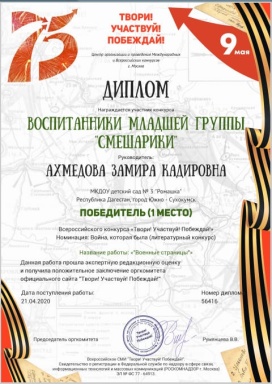 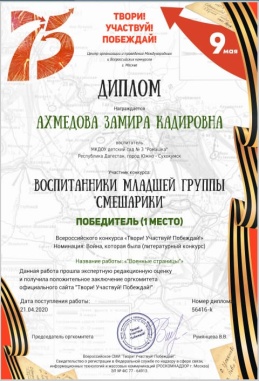 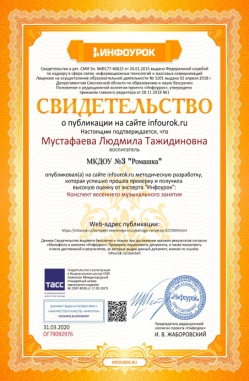 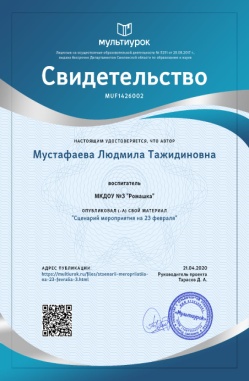 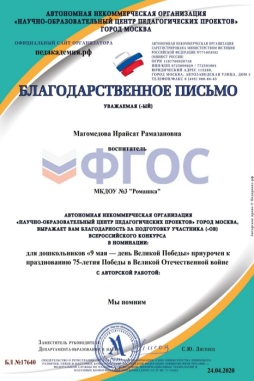 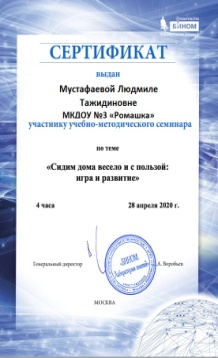 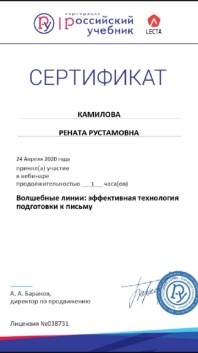 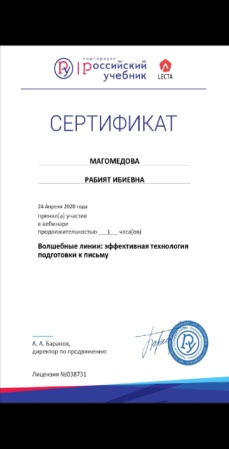 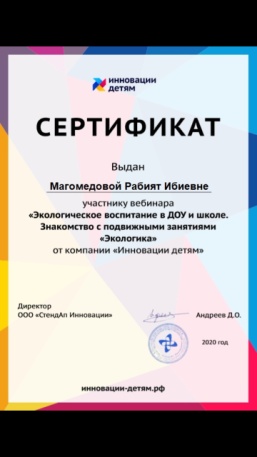 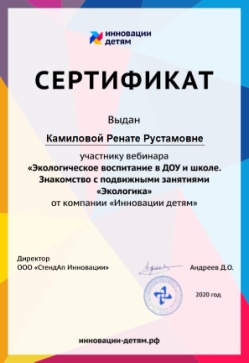 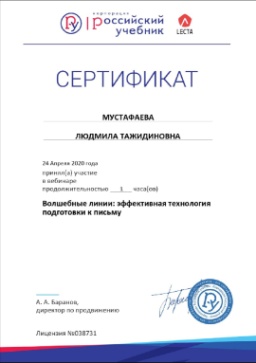 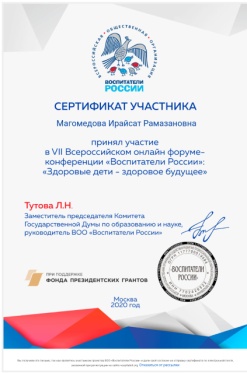 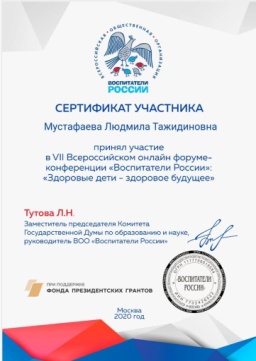 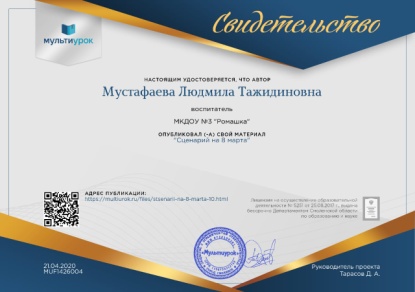 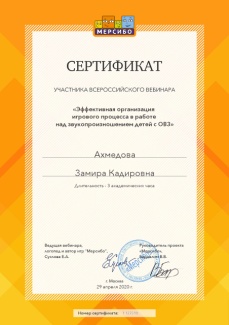 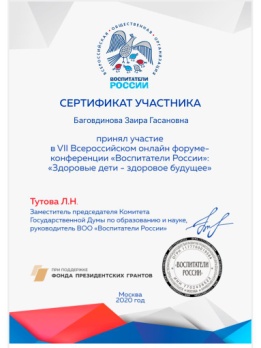 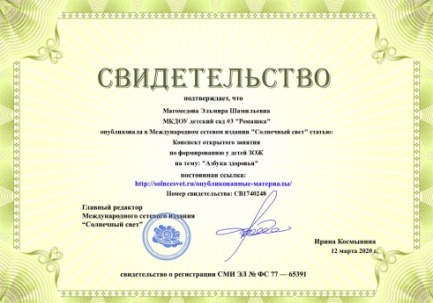 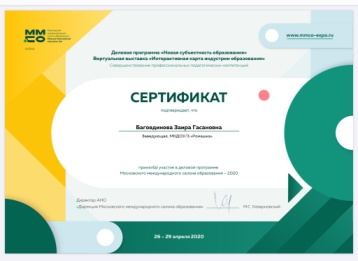 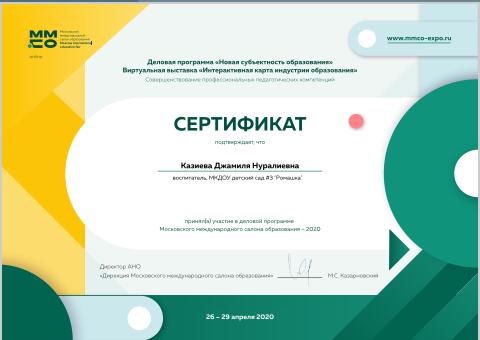 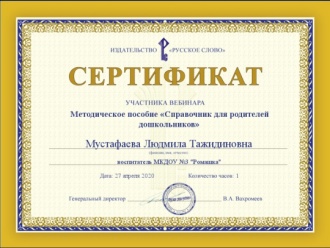 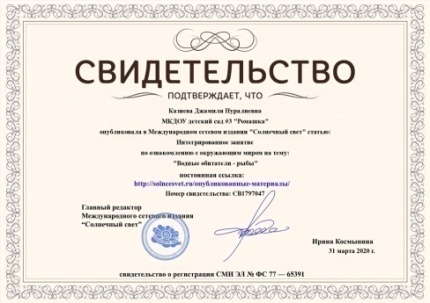 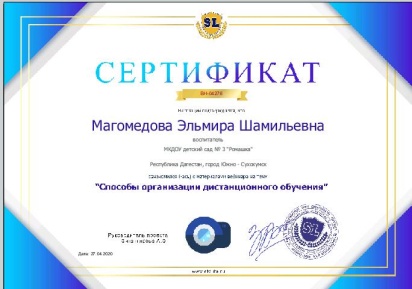 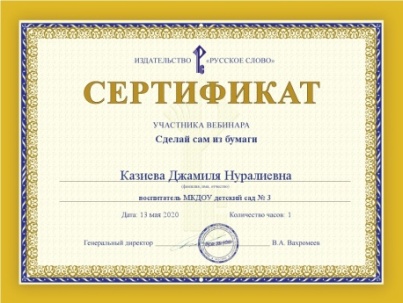 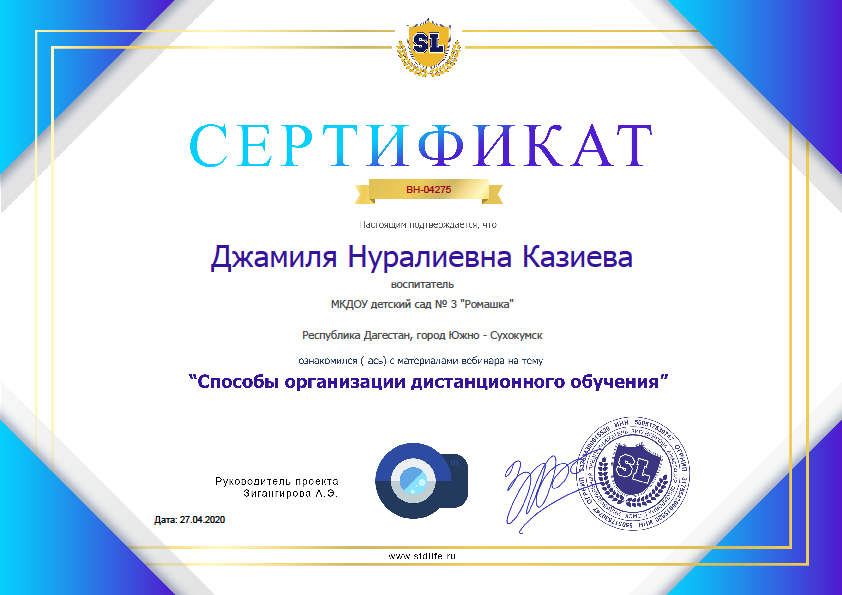 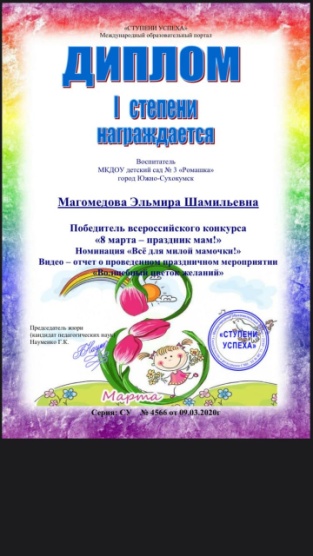 Воспитанники  принимали участие в  муниципальных, региональных и всероссийских конкурсах: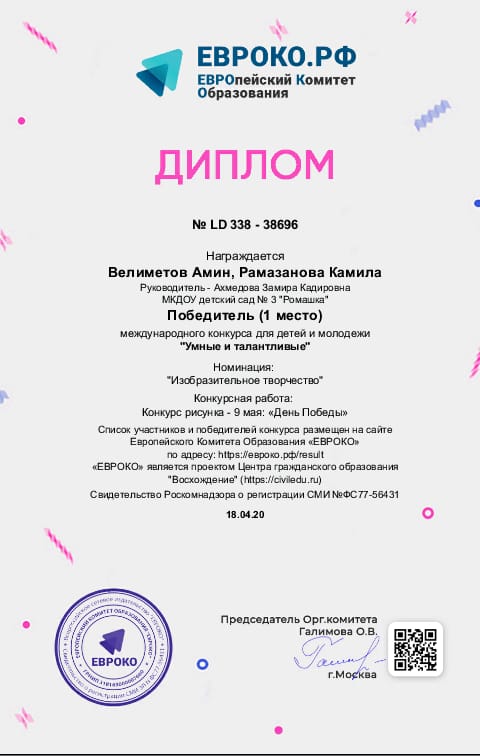 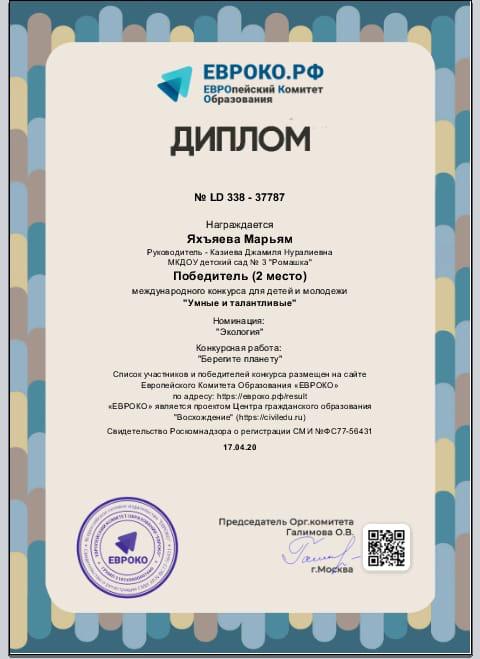 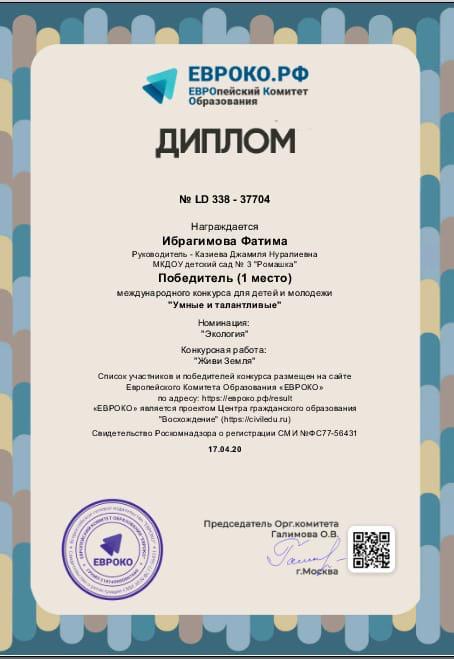 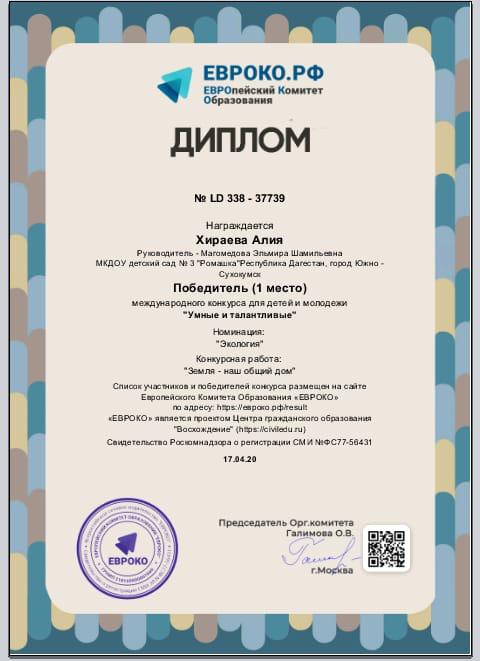 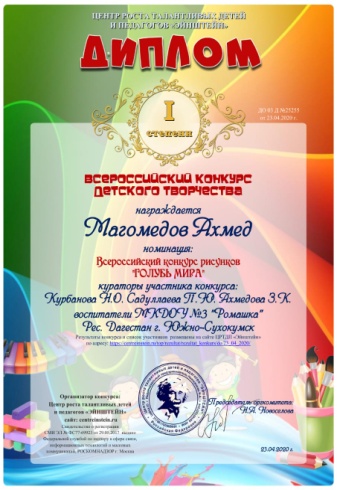 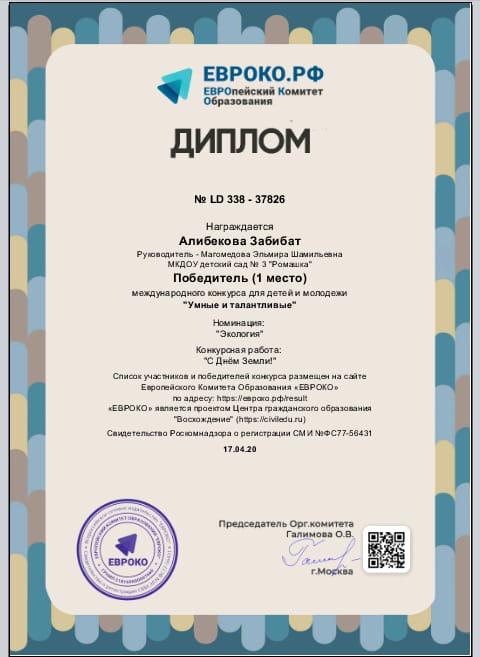 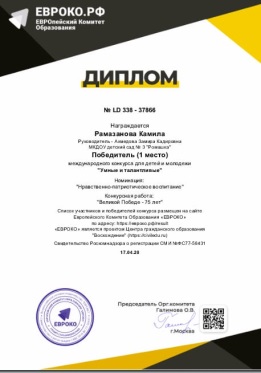 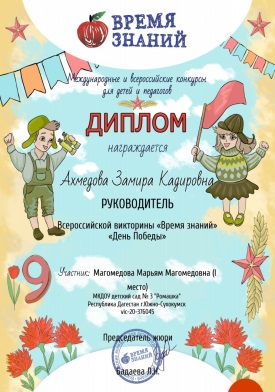 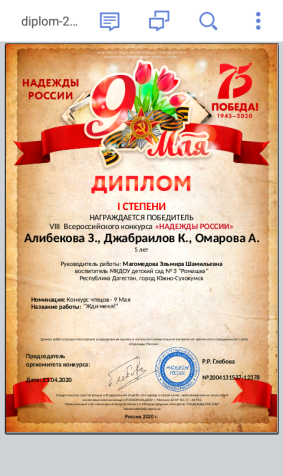 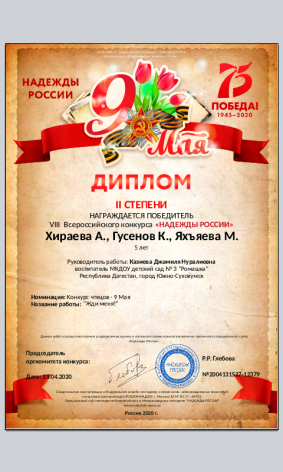 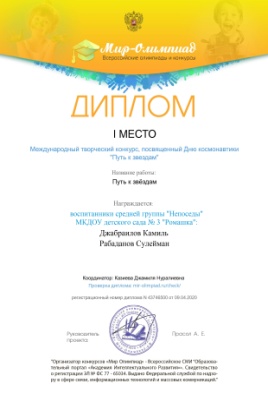 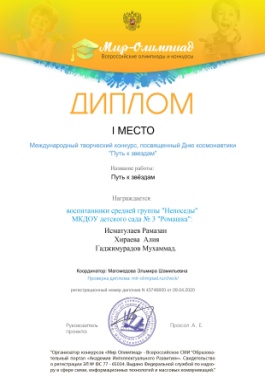 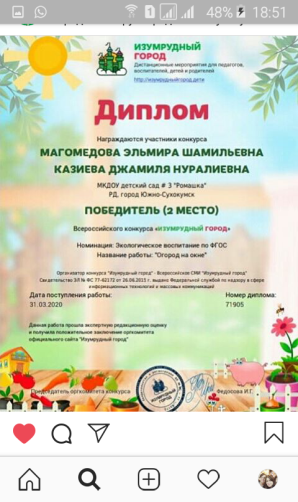 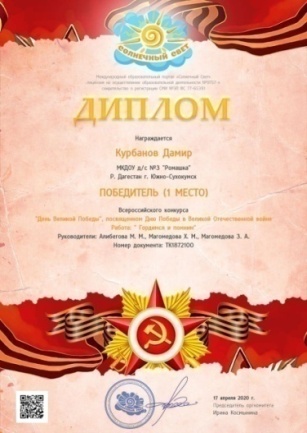 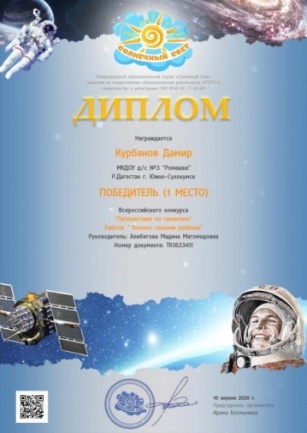 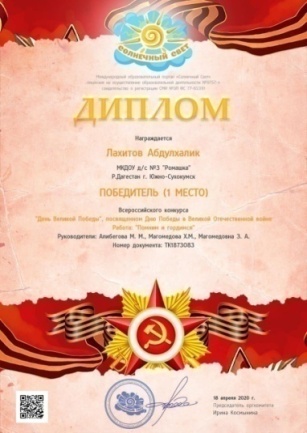 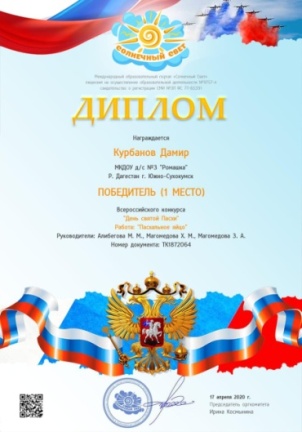 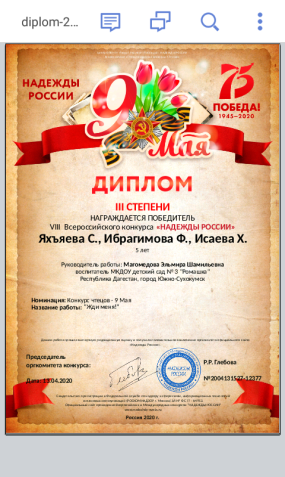 В группах систематически проводилась работа по взаимодействию с семьями воспитанников в соответствии с перспективными и календарными планами, в них указаны  все совместные мероприятия, консультации, родительские собрания, наглядно – стендовая информация. В свою очередь родители (законные представители) старались участвовать во всех акциях и совместных мероприятиях группы и ДОУ. На протяжении учебного года детям и родителям была предоставлена возможность участвовать в разнообразных конкурсах, выставках, родительских собраниях и подготовке к праздничным мероприятиям. Деятельность воспитателей предусматривала решение образовательных задач в совместной деятельности взрослого и ребенка, самостоятельной деятельности воспитанников как в рамках непосредственно образовательной деятельности , так и в ходе режимных моментов.Анализ выполнения требований к содержанию и методам воспитания и обучения показывают стабильность и позитивную динамику по всем направлениям развития. Положительное влияние на этот процесс оказывает тесное сотрудничество воспитателей, специалистов, администрации ДОУ и родителей, а так же  индивидуального подхода к каждому ребенку. Особое внимание уделяется использованию многообразных традиционных и нетрадиционных методов работы, позволяющих развивать соответствующие качества, умения, представления и т.д.Курсы повышения квалификации, пройденные педагогами в этом учебном году:Все педагоги МКДОУ №3 «Ромашка» прошли курсы повышения квалификации в 2019 году.Аттестация педагогов:Аттестовались  вновь в 2019 году на первую квалификационную категорию педагоги:  Магомедова Э. Ш., Магомедова Р. И. В минувшем году были выявлены следующие проблемы:Не все родители прислушиваются к советам воспитателей и продолжают нарушать режим дня, поздно приводят детей в детский сад. Не все родители участвуют в образовательной деятельности ДОУ.Так же были достигнуты успехи:Активно внедряются новые нетрадиционные формы работы с детьми.Педагоги охотно повышают свою квалификацию в разных областях. В результате проделанной работы можно сделать вывод, что в целом работа проводилась целенаправленно и эффективно.С учетом успехов и проблем, возникших в минувшем учебном году, намечены следующие задачи на 2020 -2021 учебный год:Использование новых форм взаимодействия с семьями воспитанников.Повышение качества физического развития детей.3. Продолжать принимать активное участие в методических мероприятиях детского сада и во всероссийских конкурсах.4. Продолжать работать над повышением уровня знаний детей5.Продолжать совершенствования предметно-развивающей среды в соответствии с ФГОС.6.- Повышать уровень педагогического мастерства путем самообразования, обмена опытом работы.            7. Поддерживать партнерские отношения между педагогами, детьми и                 родителями;В целом, я считаю  работу плодотворной и соответствующей всем требованиям ФГОС.ФИОСтажКатегорияЗаведующая     Баговдинова З.Г.21 лет1Старший воспитатель          Омаева Г.К.13 летсоответствиеАлибегова М.М.17 летсоответствиеМагомедова Э. Ш.26 года1Садулаева  П Ю17 летсоответствиеКазиева Д Н14летсоответствиеМагомедова И Р16 летсоответствиеМагомедова С Г43 летсоответствиеТагирова   З Т25 летсоответствиеМагомедова Р И17 лет1Курбанова Н О46 летсоответствиеАхмедова З К9летсоответствие   Мустафаева Л Т   15 лет    соответствиеКамилова Р Р16 летсоответствиеРамазанова Д.О.9 летсоответствиеОмарова М.(логопед)15 летсоответствиеОмаева Г К (муз. рук.)13 летсоответствиеАлибегова М.М. (муз. рук.)17 летсоответствие